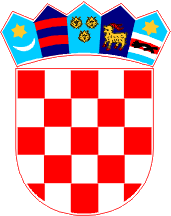     ODBOR ZA PRORAČUN I FINANCIJE    KLASA: 021-04/20-01/10    URBROJ: 2125/1-01-20-01   Gospić, 23. travnja 2020. godine	Na temelju članka 30. i 31. Poslovnika županijske skupštine Ličko-senjske županije («Županijski glasnik» br. 11/09, 4/12, 4/13, 6/13 - pročišćeni tekst, 14/13 i 2/18), a u skladu s uputom Ministarstva uprave (KLASA: 023-01/20-01/14, URBROJ: 515-05-02-01/1-20-1 od 13. ožujke 2020.g.), sazivam 9. sjednicu Odbora za Proračun i financije, koja će se održati elektroničkim putem 27. travnja 2020. godine (PONEDJELJAK), putem konzultacije članova (tel., e-mail).	Za sjednicu predlažem sljedeći Dnevni redUsvajanje Zapisnika sa 8. sjednice Odbora za Proračun i financijeRazmatranje prijedloga I. Izmjena i dopuna Proračuna Ličko-senjske županije za 2020. godinuRazmatranje prijedloga Odluke o dopuni Odluke o određivanju osnovice i koeficijenta za izračun plaća i naknade te ostvarivanja drugih prava iz rada izvršnih čelnika Ličko-senjske županijeRazmatranje prijedloga Odluke o koeficijentima za obračun plaća službenika i namještenika u upravnim tijelima Ličko-senjske županije Razmatranje prijedloga Odluke o dopuni Odluke o naknadama predsjedniku, potpredsjednicima, članovima Županijske skupštine i članovima njezinih radnih tijela Razmatranje prijedloga Odluke o minimalnim financijskim standardima, kriterijima i mjerilima za decentralizirano financiranje Doma za starije i nemoćne osobe Ličko-senjske županije u 2020. godiniRazmatranje prijedloga  Odluke o minimalnim financijskim standardnima, kriterijima i mjerilima za financiranje materijalnih i financijskih rashoda Centara za socijalnu skrb i troškova ogrjeva korisnicima koji se griju na drva u 2020. godiniRazmatranje prijedloga Zaključka o neprihvaćanju ponude za prodaju nekretnine po pravu prvokupa na području NP «Plitvička Jezera», vlasnice Jasne Đerić iz ZagrebaRazmatranje prijedloga Zaključka o neprihvaćanju ponude za prodaju nekretnine po pravu prvokupa na području NP «Plitvička Jezera», vlasnice Jelene Špoljarić iz Plitvičkih jezeraRazmatranje prijedloga Zaključka o neprihvaćanju ponude za prodaju nekretnine po pravu prvokupa na području NP «Plitvička Jezera», vlasnice Marije Marton iz Plitvičkih jezera Razmatranje prijedloga Zaključka o neprihvaćanju ponude za prodaju nekretnine po pravu prvokupa na području NP «Plitvička Jezera», vlasnika Zorana Grbića iz Plitvičkih jezera Razmatranje prijedloga Zaključka o neprihvaćanju ponude za prodaju nekretnina po pravu prvokupa na području NP «Plitvička Jezera», vlasnice Helene Grisogono iz ZagrebaRazmatranje prijedloga Zaključka o neprihvaćanju ponude za prodaju nekretnina po pravu prvokupa na području NP «Plitvička Jezera», vlasnika Vlatka Škarice iz Zagreba Razmatranje prijedloga Zaključka o neprihvaćanju ponude za prodaju nekretnina po pravu prvokupa na području NP «Plitvička Jezera», vlasnika Željka Cvetkovića iz Zagreba Razmatranje prijedloga Zaključka o neprihvaćanju ponude za prodaju nekretnina po pravu prvokupa na području NP «Plitvička Jezera», vlasnika Igora Grisogona iz Plitvičkih jezera Razmatranje prijedloga Zaključka o neprihvaćanju ponude za prodaju nekretnina po pravu prvokupa na području NP «Plitvička Jezera», vlasnika Darka Pavlića iz Plitvičkih jezera RaznoNapomena: Molimo da se o predmetnim točkama dnevnog reda izjasnite elektroničkim putem (e-mail: gordana@licko-senjska.hr) ili telefonom (588-208) u vremenu od 8.00 do 9.00 sati.	S poštovanjem,P R E D S J E D N I K Željko Biondić, dipl.ing.građ.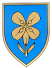 REPUBLIKA HRVATSKA  LIČKO-SENJSKA ŽUPANIJA